EAST SUSSEX COUNTY COUNCIL JOB DESCRIPTION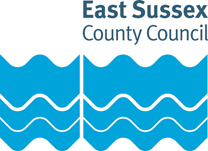 JOB TITLE: HR Customer Relations AdvisorDEPARTMENT: Business ServicesLOCATION: County Hall, LewesGRADE: East Sussex Single Status Grade 7RESPONSIBLE TO: Team LeaderPurpose of the Role:The role of Human Resources (HR) Customer Relations Advisor sits within the wider Employee Services and Payroll Team delivering HR Administration and Payroll services to internal and external customers. The Employee Services function is responsible for providing an efficient and effective HR administration service to managers and employees across the County Council Objectives.You will be responsible for the resolution of queries for customers accessing Employee Services by applying expert technical knowledge and by providing exemplary customer services support. Key tasks:Provide an effective, high quality and customer responsive Service Centre for Employee Services within the agreed Service Level Agreement. Handle queries by telephone, email, post and intranet, providing advice and solutions where possible and referring on where appropriate.Take responsibility for own workload and work independently whilst supporting colleagues and working as part of a team.Use available systems to record, monitor and maintain queries to ensure speedy and accurate resolution and to assist in the production of key performance indicators.Use the information recorded to provide trend analysis of service deliverables and to identify where service improvements can be implemented.Provide exemplary customer services support and to ensure that customers are treated with sensitivity, courtesy and respect with consideration for their personal circumstances.Work closely with colleagues across the wider Employee Services team acting as the technical expert to ensure knowledge sharing and updating of working practices and systems.EAST SUSSEX COUNTY COUNCIL PERSON SPECIFICATIONEssential key skills and abilities		Essential education and qualifications.Essential knowledgeDesirable knowledgeEssential experienceDesirable experienceOther essential criteriaDate (drawn up): May 2022Name of Officer(s) drawing up person specifications: Vicki Richardson and Margaret AndersonJob Evaluation Reference: 12559 Health & Safety FunctionsThis section is to make you aware of any health & safety related functions you may be expected to either perform or to which may be exposed in relation to the post you are applying for. This information will help you if successful in your application identify any health-related condition which may impact on your ability to perform the job role, enabling us to support you in your employment by way of reasonable adjustments or workplace support.These criteria will be assessed at the application and interview stageThese criteria will be assessed at the application and interview stageExcellent interpersonal communication skills with ability to receive, communicate and process information accurately and with tact and diplomacyAbility to make recommendations for business improvements.Analytical and problem-solving skillsComprehensive ICT skills, including using Excel to manipulate data, and an understanding of how ICT can be used to deliver modern business solutionsDemonstrable ability to understand the needs of customersGood attention to detailHigh level of accuracySolution focused approach to work Ability to take personal responsibility for customer relations advice and the resolution of queriesThese criteria will be evidenced via certificates, or at interviewLevel 2 in English and Maths or ability to pass assessment at interviewThese criteria will be assessed at the application and interview stageBroad understanding of the issues related to working in an HR environmentUnderstanding of the issues related to the provision of a multi-channel customer Service CentreIn depth knowledge of available resources and points of referenceKnowledge of ICT applications, specifically Microsoft packages e.g. Word, Excel, Outlook, TeamsThese criteria will be assessed at the application and interview stagePrevious knowledge and/or experience of using an HR Information system, ideally SAP or Oracle cloudAwareness of employment legislationThorough knowledge and understanding of County Council policies and proceduresBroad understanding of key business issues for all the Departments in the AuthorityAbility to manage constant and conflicting demandsThese criteria will be assessed at the application and interview stageExperience of working in a customer focused environmentProven successful track record of working in a busy high transactional administrative roleThese criteria will be assessed at the application and interview stageRelevant experience working in an HR settingPrevious work within a helpdesk environmentThese criteria will be assessed at the application and interview stageCommitment to working as a positive and constructive team member across all the teams of Employee ServicesCommitment to excellent customer serviceUnderstanding of impact that behaviours have on service delivery and reputationFlexible approach to work and delivery of service and willingness to work flexibly across all the team of Employee ServicesSelf-motivation and self relianceCommitment to the equality of opportunity for allHighly organised, resourceful, reliable and resilientCommitment to undertaking available training and development opportunitiesFunctionApplicable to role Using display screen equipment YesWorking with children/vulnerable adultsNoMoving & handling operationsNoOccupational DrivingNoLone WorkingNoWorking at heightNoShift / night workNoWorking with hazardous substancesNoUsing power toolsNoExposure to noise and /or vibrationNoFood handlingNoExposure to blood /body fluidsNo